   INTERNATIONAL  ASSOCIATION  OF  WOOD  ANATOMISTS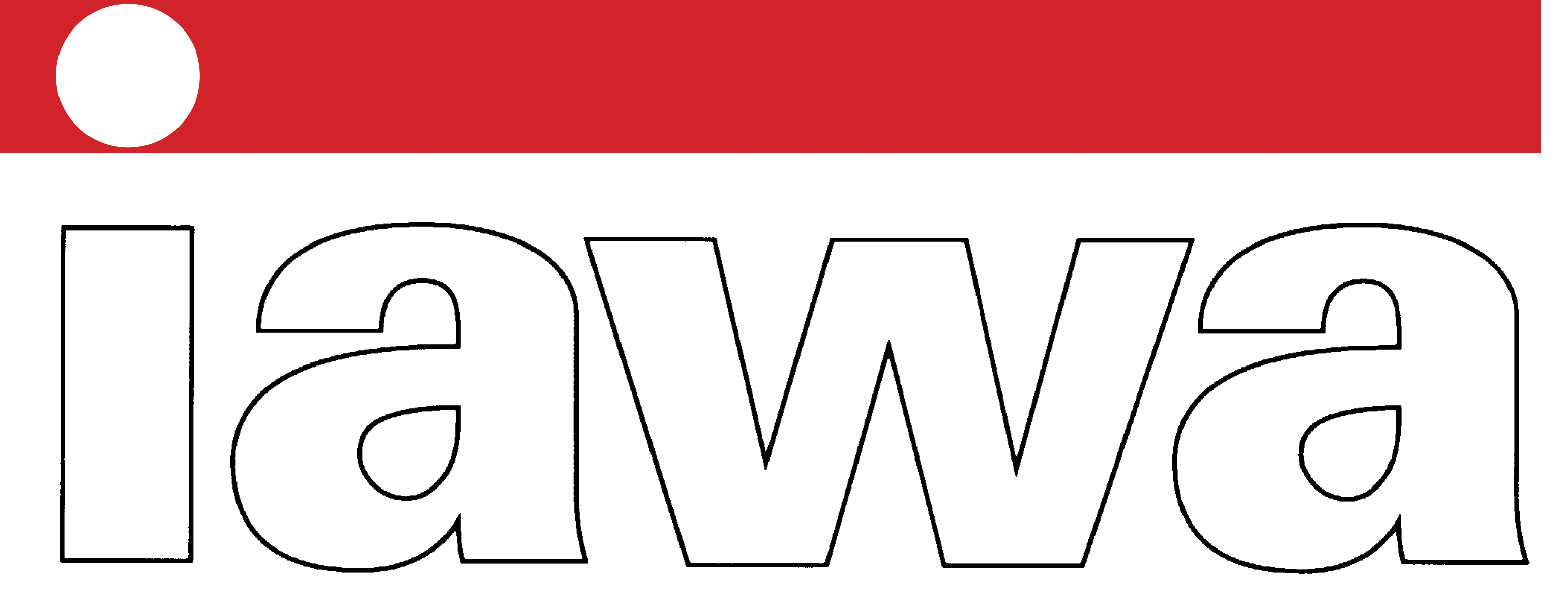  IAWA membership application formName:		Address / Institute: 	Country:		E-mail:		Year of entry as a (student) member:  …………… Full membership – annual dues:	O   1)  e-access only:  EUR 40.00 or USD 45.00		O   2)  hard copy only:  EUR 60.00 or USD 70.00		O   3)  e-access plus hard copy:  EUR 70.00 or USD 80.00Student membership* (maximum of four years) – annual dues:		O   1)  e-access only:  EUR 20.00 or USD 20.00		O   2)  e-access plus hard copy:  EUR 35.00 or USD 40.00	Date:  	 	Signature:  		*) Signature of professor or supervisor when applying for a student membership:	Date:  	 	Signature:  	Shipment of IAWA Journal hard copies are free of chargePlease return to:	IAWA Office	c/o Naturalis Biodiversity Center - Herbarium Division	P.O. Box 9517 	2300 RA  Leiden	The Netherlands	e-mail: iawa.financial.office@gmail.com